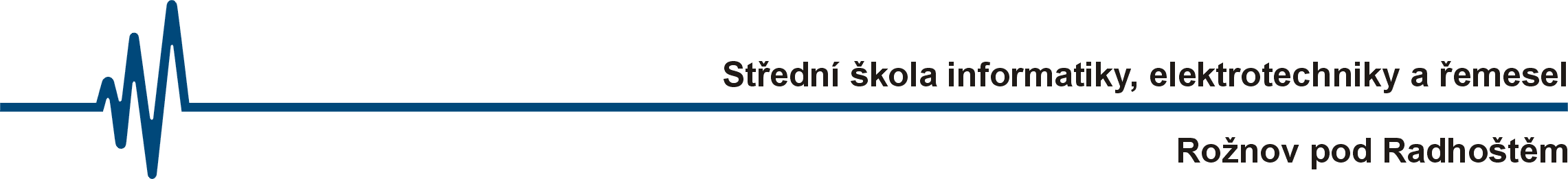 Program semináře PEL 2021, 9. 11. 2021Program semináře08:00 – 08:45		Prezence účastníků				08:45 – 08:55		Zahájení semináře				08:55 – 09:00		Organizační pokyny				09:00 – 11:30		Dopolední blok	 přednášek		11:30 – 12:00		Oběd						12:00 – 14:25		Odpolední blok	 přednášek		14:25 – 14:50		Přesun do firmy ON SEMI v Rožnově pod Radhoštěm		14:50 – 16:00		Prohlídka firmy spojená s malým pohoštěním	Dopolední blok přednášek (mezi přednáškami je 5minutová pauza na případné dotazy)Odpolední blok přednášek (mezi přednáškami je 5minutová pauza na případné dotazy)V Rožnově p/R, 4. 10. 2021							Mgr. Miroslav TrefilČasTémaPřednášejícíPracoviště9.00 – 9.25Výkonové polovodičové systémy pro energetická úložiště pro obnovitelné zdrojeIng. Jan Strossa, PhD.VŠB – TU Ostrava9.30 – 9.55Kvantová kryptografieprof. Ing. Miroslav Vozňák, Ph.D.VŠB – TU Ostrava10.00 – 10.25Bezpečnost na Internetudoc. Ing. Jiří Vojtěšek, Ph.D.UTB Zlín10.30 – 10.55Kosmické počasídoc. RNDr. Vojtěch Křesálek, CSc.UTB Zlín11.00 – 11.25Kybernetická bezpečnost v AČRmjr. Ing. Aneta Coufalíková, Ph.D.UO  BrnoČasTémaPřednášejícíPracoviště12.00 – 12.25Vojenská robotikaplk. gšt. doc. Ing. Jan Mazal, Ph.D.UO  Brno12.30 – 12.55Čistá energie - Moderní solární články, jejich výhody a úskalídoc. Ing. Vladimír Holcman, Ph.D.VUT Brno13.00 – 13.25Zásady návrhu embedded systémůIng. Aleš Povalač, Ph.D.VUT Brno13.30 – 13.55Mikrosenzory a mikroaktuátory ve světle elektronikyprof. Ing. Miroslav Husák, CSc.ČVUT Praha14.00 – 14.25Metody výuky praktických předmětů na katedře měření FEL ČVUT v době COVIDuprof. Ing. Jan Holub, Ph.D.ČVUT Praha